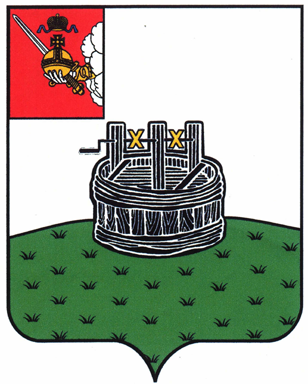 АДМИНИСТРАЦИЯ ГРЯЗОВЕЦКОГО МУНИЦИПАЛЬНОГО ОКРУГАП О С Т А Н О В Л Е Н И Е                                г. Грязовец  Об утверждении Порядка проведения оценки регулирующего воздействия проектов муниципальных нормативных правовых актов, устанавливающих новые или изменяющих ранее предусмотренные муниципальными нормативными  правовыми актами обязательные требования для субъектов предпринимательской и иной экономической деятельности, обязанности для субъектов инвестиционной деятельности и экспертизы муниципальных нормативных правовых актов Грязовецкого муниципального округа, затрагивающих вопросы осуществления предпринимательской и инвестиционной деятельностиВ целях реализации Федерального закона от 6 октября 2003 г. № 131-ФЗ "Об общих принципах организации местного самоуправления в Российской Федерации" (с последующими изменениями), на основании закона области  от 11 декабря 2013 г.             № 3225-ОЗ «Об оценке регулирующего воздействия проектов нормативных правовых актов и экспертизе нормативных правовых актов» (с последующими изменениями), решения Земского Собрания Грязовецкого муниципального округа  от 21.02.2023       № 19 "Об оценке регулирующего воздействия проектов нормативных правовых актов и экспертизе нормативных правовых актов Грязовецкого муниципального округа", статьи 42 Устава Грязовецкого муниципального округа Вологодской областиАдминистрация Грязовецкого муниципального округа ПОСТАНОВЛЯЕТ:1. Утвердить прилагаемый Порядок проведения оценки регулирующего воздействия проектов муниципальных нормативных правовых актов, устанавливающих новые или изменяющих ранее предусмотренные муниципальными нормативными  правовыми актами обязательные требования  для субъектов предпринимательской и иной экономической деятельности, обязанности для субъектов инвестиционной деятельности и экспертизы муниципальных нормативных правовых актов Грязовецкого муниципального округа, затрагивающих вопросы осуществления предпринимательской и инвестиционной деятельности (далее - Порядок).2. Установить, что план проведения экспертизы муниципальных нормативных правовых актов Грязовецкого муниципального округа, затрагивающих вопросы осуществления предпринимательской и инвестиционной деятельности, на очередной год формируется управлением социально-экономического развития округа администрации округа в срок до 31 декабря предшествующего года.3. Признать утратившими силу следующие постановления администрации Грязовецкого муниципального района:- от 22 октября 2021 г. № 541 «Об утверждении Порядка проведения оценки регулирующего воздействия проектов муниципальных нормативных правовых актов, устанавливающие новые или изменяющие ранее предусмотренные муниципальными нормативными  правовыми актами обязательные требования для субъектов предпринимательской и иной экономической деятельности, обязанности для субъектов инвестиционной деятельности и экспертизы муниципальных нормативных правовых актов Грязовецкого муниципального района, затрагивающих вопросы осуществления предпринимательской и инвестиционной деятельности»;- от 25 февраля 2022 г. № 64 «О внесении изменений в постановление администрации Грязовецкого муниципального района от 22 октября 2021 г. № 541 «Об утверждении Порядка проведения оценки регулирующего воздействия проектов муниципальных нормативных правовых актов, устанавливающие новые или изменяющие ранее предусмотренные муниципальными нормативными  правовыми актами обязательные требования для субъектов предпринимательской и иной экономической деятельности, обязанности для субъектов инвестиционной деятельности и экспертизы муниципальных нормативных правовых актов Грязовецкого муниципального района, затрагивающих вопросы осуществления предпринимательской и инвестиционной деятельности»;- от 30 сентября 2022 г. № 511 «О внесении изменений в постановление администрации Грязовецкого муниципального района от 22 октября 2021 г. № 541 «Об утверждении Порядка проведения оценки регулирующего воздействия проектов муниципальных нормативных правовых актов, устанавливающие новые или изменяющие ранее предусмотренные муниципальными нормативными  правовыми актами обязательные требования для субъектов предпринимательской и иной экономической деятельности, обязанности для субъектов инвестиционной деятельности и экспертизы муниципальных нормативных правовых актов Грязовецкого муниципального района, затрагивающих вопросы осуществления предпринимательской и инвестиционной деятельности».4. Контроль за выполнением постановления возложить на первого заместителя главы Грязовецкого муниципального округа Крутикову Л.Н.5. Настоящее постановление подлежит размещению на официальном сайте Грязовецкого муниципального округа в информационно-телекоммуникационной сети "Интернет" и вступает в силу с момента принятия.Глава Грязовецкого муниципального округа                                               С.А. ФёкличевУТВЕРЖДЁНпостановлением администрации 
Грязовецкого муниципального округа от 09.03.2023 № 414(приложение)Порядокпроведения оценки регулирующего воздействия проектовмуниципальных нормативных правовых актов, устанавливающие новые или изменяющие ранее предусмотренные муниципальными нормативными  правовыми актами обязательные требования для субъектов предпринимательской и иной экономической деятельности, обязанности для субъектов инвестиционной деятельности и экспертизы муниципальных нормативных правовых актов Грязовецкого муниципального округа, затрагивающих вопросы осуществления предпринимательской и инвестиционной деятельности1. Общие положения1.1. Настоящий Порядок определяет процедуру действий по подготовке и размещению уведомления об обсуждении предлагаемого правового регулирования, организации публичных консультаций для обсуждения проекта муниципального нормативного правового акта и подготовке заключения об оценке регулирующего воздействия проектов муниципальных нормативных правовых актов (далее - проектов) Грязовецкого муниципального округа, устанавливающие новые или изменяющие ранее предусмотренные муниципальными нормативными  правовыми актами обязательные требования для субъектов предпринимательской и иной экономической деятельности, обязанности для субъектов инвестиционной деятельности, а также определяет процедуру проведения экспертизы муниципальных нормативных правовых актов Грязовецкого муниципального округа, затрагивающих вопросы осуществления предпринимательской и инвестиционной деятельности (далее - проекты актов, экспертиза, акты соответственно).1.2. Оценка регулирующего воздействия проектов проводится в целях выявления положений, вводящих избыточные обязанности, запреты и ограничения для субъектов предпринимательской и иной экономической деятельности или способствующих их введению, а также положений, способствующих возникновению необоснованных расходов субъектов предпринимательской и иной экономической деятельности и бюджета Грязовецкого муниципального округа.1.3. Экспертиза актов проводится в целях выявления положений, необоснованно затрудняющих осуществление предпринимательской и инвестиционной деятельности.1.4. Оценка регулирующего воздействия проектов актов и экспертиза актов, содержащих сведения, составляющие государственную тайну, или сведения конфиденциального характера, не проводится.1.5. В целях настоящего Порядка используются следующие понятия:разработчик проекта акта - орган местного самоуправления Грязовецкого муниципального округа, структурное подразделение администрации Грязовецкого муниципального округа, осуществивший разработку проекта акта, проведение публичных консультаций по нему и составление информации для подготовки заключения об оценке регулирующего воздействия проекта акта;орган в соответствующей сфере деятельности - орган местного самоуправления Грязовецкого муниципального округа (или структурное подразделение администрации округа), осуществляющий проведение публичных консультаций и составление информации для подготовки заключения об оценке регулирующего воздействия проекта акта, внесенного в Земское Собрание Грязовецкого муниципального округа в порядке правотворческой инициативы депутатами Земского Собрания Грязовецкого муниципального округа, фракциями, постоянными комиссиями Земского Собрания Грязовецкого муниципального округа, прокурором Грязовецкого муниципального округа, органами территориального общественного самоуправления, инициативными группами граждан и иными субъектами правотворческой инициативы, предмет регулирования которого относится к сфере деятельности органа местного самоуправления округа в соответствии с Положением о нем;уполномоченный орган – управление социально-экономического развития округа администрации округа, осуществляющий подготовку заключения об оценке регулирующего воздействия проекта акта и по результатам проведения экспертизы акта.2. Этапы и процедура проведения оценкирегулирующего воздействия проекта акта2.1. Оценка регулирующего воздействия проекта акта включает следующие этапы:проведение публичных консультаций по проекту акта;подготовка уполномоченным органом заключения об оценке регулирующего воздействия проекта акта.2.2. Разработчик проекта после его подготовки готовит уведомление о проведении публичных консультаций по проекту акта по форме согласно приложению № 1 к настоящему Порядку для субъектов предпринимательской и иной экономической деятельности, лиц, целями деятельности которых являются защита и представление интересов субъектов предпринимательской и иной экономической деятельности, и обеспечивает размещение его и проекта акта на официальном интернет-портале правовой информации Вологодской области.Разработчик проекта акта одновременно с размещением уведомления о проведении публичных консультаций по проекту акта направляет на электронный адрес организаций и лиц, целью деятельности которых является защита и представление интересов субъектов предпринимательской и иной экономической деятельности, уведомление о проведении публичных консультаций по проекту акта и проект акта.2.3. Публичные консультации по проекту акта проводятся разработчиком проекта в срок не более 30 и не менее 14 календарных дней после дня размещения уведомления и проекта акта на официальном интернет-портале правовой информации Вологодской области.2.4. Субъекты предпринимательской и иной экономической деятельности, лица, целями деятельности которых являются защита и представление интересов субъектов предпринимательской и иной экономической деятельности, и иные заинтересованные лица вправе направить предложения и (или) замечания по проекту акта в электронном и (или) письменном виде разработчику проекта.2.5. В случае поступления разработчику проекта замечаний и (или) предложений от субъектов, указанных в подпункте 2.4 пункта 2 настоящего Порядка, разработчик проекта рассматривает их в установленный в уведомлении срок.По результатам их рассмотрения разработчик проекта:учитывает предложения и (или) замечания при разработке проекта акта;отказывает в учете предложения и (или) замечания при разработке проекта акта.Разработчик проекта в течение 5 рабочих дней со дня окончания публичных консультаций размещает на официальном интернет-портале правовой информации Вологодской области сводку предложений и замечаний по результатам публичных консультаций по проекту, по форме согласно приложения № 2 настоящего Порядка.2.6. Разработчик проекта в течение 10 календарных дней со дня окончания публичных консультаций готовит информацию по форме согласно приложению № 3 к настоящему Порядку для подготовки заключения об оценке регулирующего воздействия проекта акта, которая подписывается руководителем разработчика проекта, и направляет проект акта с информацией в уполномоченный орган.2.7. Уполномоченный орган не позднее 5 календарных дней, следующих за днем поступления проекта акта, возвращает его разработчику проекта на доработку в следующих случаях:если информация для подготовки заключения об оценке регулирующего воздействия проекта акта не содержит сведений, указанных в приложении № 3 настоящего Порядка;если публичные консультации не проведены либо проведены не в соответствии с подпунктами 2.2 - 2.5 пункта 2 настоящего Порядка.В случае, если срок публичных консультаций, проведенных разработчиком проекта, составляет менее срока, указанного в подпункте 2.3 пункта 2 настоящего Порядка, то уполномоченный орган возвращает проект акта разработчику проекта для проведения публичных консультаций в соответствии с подпунктом 2.3 пункта 2 настоящего Порядка.2.8. Уполномоченный орган готовит заключение об оценке регулирующего воздействия проекта акта по форме согласно приложению № 4 к настоящему Порядку не позднее 12 календарных дней со дня поступления проекта акта, информации, подготовленной в соответствии с приложением № 3 настоящего Порядка, при условии проведения публичных консультаций в соответствии с подпунктами 2.2 - 2.5 пункта 2 настоящего Порядка.2.9. Заключение об оценке регулирующего воздействия проекта акта должно содержать вывод о наличии либо отсутствии положений, вводящих избыточные обязанности, запреты и ограничения для субъектов предпринимательской и иной экономической деятельности или способствующих их введению, а также положений, способствующих возникновению необоснованных расходов субъектов предпринимательской и иной экономической деятельности и (или) бюджета Грязовецкого муниципального округа.2.10. Заключение об оценке регулирующего воздействия проекта акта в течение 5 рабочих дней после дня его подписания руководителем уполномоченного органа направляется разработчику акта и размещается на  официальном интернет-портале правовой информации Вологодской области.2.11. Выводы, изложенные в заключении об оценке регулирующего воздействия проекта акта, учитываются при его принятии.2.12. При поступлении для проведения оценки регулирующего воздействия в уполномоченный орган проекта решения, внесенного в Земское Собрание Грязовецкого муниципального округа в порядке правотворческой инициативы депутатами Земского Собрания Грязовецкого муниципального округа, фракциями, постоянными комиссиями Земского Собрания Грязовецкого муниципального округа, прокурором Грязовецкого муниципального округа, органами территориального общественного самоуправления, инициативными группами граждан, уполномоченный орган в течение 3 календарных дней направляет проект решения органу в соответствующей сфере деятельности для проведения публичных консультаций и составления информации для подготовки заключения об оценке регулирующего воздействия проекта акта в порядке, предусмотренном подпунктами 2.2 - 2.10 пункта 2 настоящего Порядка.Заключение об оценке регулирующего воздействия проекта решения Земского Собрания Грязовецкого муниципального округа в течение 5 рабочих дней после дня его подписания руководителем уполномоченного органа направляется в Земское Собрание Грязовецкого муниципального округа и размещается уполномоченным органом на официальном интернет-портале правовой информации Вологодской области.3. Этапы и процедура проведения экспертизы акта3.1. Экспертиза акта включает следующие этапы:проведение публичных консультаций по акту;подготовка уполномоченным органом заключения по результатам экспертизы акта.3.2. Экспертиза актов осуществляется уполномоченным органом в соответствии с ежегодным планом проведения экспертизы актов (далее - план), который формируется в следующем порядке.3.2.1. Уполномоченный орган не позднее 1 октября года, предшествующего году проведения экспертизы, обеспечивает размещение на официальном интернет-портале правовой информации Вологодской области сообщения о подготовке плана проведения экспертизы актов в следующем году с предложением представить в уполномоченный орган не позднее 1 ноября года, предшествующего году проведения экспертизы, предложения о необходимости проведения экспертизы актов с указанием сведений, что положения акта могут создавать условия, необоснованно затрудняющие осуществление предпринимательской и инвестиционной деятельности.3.2.2. На основании предложений о проведении экспертизы формируется план, в который включаются акты при наличии сведений, указывающих, что положения правового акта могут создавать условия, необоснованно затрудняющие осуществление предпринимательской и инвестиционной деятельности.3.2.3. План утверждается постановлением администрации Грязовецкого муниципального округа (далее - постановление) по форме согласно приложению № 5 к настоящему Порядку не позднее 31 декабря года, предшествующего году проведения экспертизы.3.2.4. В план вносятся изменения в случае, если акт, включенный в план, прекратил свое действие, признан утратившим силу или отменен.3.2.5. План размещается на официальном интернет-портале правовой информации Вологодской области в течение 5 рабочих дней со дня его утверждения.3.3. Уполномоченный орган в соответствии со сроками, указанными в плане, готовит уведомление о проведении публичных консультаций по акту по форме согласно приложению № 6 к настоящему Порядку для субъектов предпринимательской и инвестиционной деятельности, лиц, целями деятельности которых являются защита и представление интересов субъектов предпринимательской и инвестиционной деятельности, и обеспечивает размещение его и акта на официальном интернет-портале правовой информации Вологодской области.3.4. Публичные консультации по акту проводятся уполномоченным органом в срок не менее 30 календарных дней после дня размещения уведомления и акта на официальном интернет-портале правовой информации Вологодской области.3.5. Субъекты предпринимательской и инвестиционной деятельности, лица, целями деятельности которых являются защита и представление интересов субъектов предпринимательской и инвестиционной деятельности, и иные заинтересованные лица вправе направить предложения и (или) замечания по акту в электронном и (или) письменном виде уполномоченному органу в срок, установленный в уведомлении.В случае поступления уполномоченному органу замечаний и (или) предложений от субъектов, указанных в настоящем пункте Порядка, уполномоченный орган рассматривает их в порядке, предусмотренном подпунктом 2.5 пункта 2 настоящего Порядка.По результатам публичных консультаций уполномоченный орган в течение 5 рабочих дней со дня окончания публичных консультаций размещает на официальном интернет-портале правовой информации Вологодской области сводку предложений и замечаний по результатам публичных консультаций по акту, по форме согласно приложения № 7 настоящего Порядка.3.6. В период проведения публичных консультаций уполномоченный орган запрашивает у органов местного самоуправления Грязовецкого муниципального округа (или структурных подразделений администрации округа), осуществляющего функции в сфере регулирования акта, информацию согласно приложению № 8 настоящего Порядка для подготовки заключения по результатам экспертизы акта.3.7. Орган местного самоуправления Грязовецкого муниципального округа (или структурное подразделение администрации округа), осуществляющий функции в сфере регулирования акта, направляет в уполномоченный орган подписанную его руководителем информацию, указанную в подпункте 3.6 пункта 3 настоящего Порядка, не позднее 15 рабочих дней со дня поступления соответствующего запроса.3.8. Уполномоченный орган готовит заключение по результатам экспертизы акта по форме согласно приложению № 9 к настоящему Порядку не позднее 20 рабочих дней со дня проведения публичных консультаций по акту и поступления информации, указанной в соответствии с подпунктом 3.6 пункта 3 настоящего Порядка.При подготовке заключения анализируются положения акта, иных правовых актов, регулирующих общественные отношения, являющиеся предметом регулирования акта, и сложившуюся практику их применения; определяются характер и степень воздействия положений акта на регулируемые отношения в сфере предпринимательской и инвестиционной деятельности; оценивается обоснованность нормативного регулирования с учетом сбалансированности публичных и частных интересов.3.9. Заключение по результатам экспертизы акта содержит вывод о наличии либо отсутствии положений акта, необоснованно затрудняющих осуществление предпринимательской и инвестиционной деятельности.3.10. Заключение по результатам экспертизы акта в течение 5 рабочих дней после дня его подписания руководителем уполномоченного органа направляется в орган местного самоуправления Грязовецкого муниципального округа (или структурное подразделение администрации округа), осуществляющий функции в сфере регулирования акта, а заключение по результатам экспертизы решений Земского Собрания округа также направляется в Земское Собрание Грязовецкого муниципального округа.3.11. Заключение по результатам экспертизы акта, в том числе решений Земского Собрания округа, размещается на официальном интернет-портале правовой информации Вологодской области.3.12. Выводы, изложенные в заключении по результатам экспертизы акта, являются одним из оснований для отмены, признания утратившим силу, приостановления или изменения акта.Приложение № 1к ПорядкуУВЕДОМЛЕНИЕо проведении публичных консультаций проектамуниципального нормативного правового актаГрязовецкого муниципального округаВ соответствии с Порядком проведения оценки регулирующего воздействия проектов    муниципальных нормативных правовых актов, устанавливающие новые или изменяющие ранее предусмотренные муниципальными нормативными правовыми актами обязательные требования для субъектов предпринимательской и иной экономической деятельности, обязанности для субъектов инвестиционной деятельности и экспертизы муниципальных  нормативных правовых актов Грязовецкого муниципального округа, затрагивающих   вопросы осуществления  предпринимательской  и инвестиционной деятельностиуведомляет о проведении публичных консультаций в целях оценки регулирующего воздействия Проекта муниципального нормативного правового акта Грязовецкого муниципального округа________________________________________________________________________________(наименование Проекта правового акта)Ключевые показатели достижения заявленных в предлагаемом регулировании целей (при наличии): ________________________________Показателями достижения цели регулирования могут являться количественно выраженные характеристики достижения цели регулирования (уровня и качества жизни населения, социальной сферы, экономики, общественной безопасности, степени реализации иных общественно значимых интересов и потребностей в соответствующей сфере и др.), по которым возможно измерить степень достижения указанной цели и определить момент ее достижения.Срок достижения ключевых показателей: ___________________Основные группы субъектов предпринимательской и иной экономической деятельности, иные заинтересованные лица, включая органы государственной власти и местного самоуправления, интересы которых будут затронуты предлагаемым правовым регулированием, оценка количества таких субъектов:Проект акта предполагает:По мнению разработчика Проекта правового акта вышеуказанные обязанности, запреты, ограничения / ответственность влекут:Разработчик Проекта правового акта не будет иметь возможность проанализировать позиции, направленные после указанного срока.Прилагаемые к уведомлению документы:- Проект правового акта.Пожалуйста, заполните и направьте данную форму в соответствии с указанными выше способами.По Вашему желанию укажите о себе следующую контактную информацию:По Вашему желанию ответьте на следующие вопросы:1. Считаете ли Вы необходимым и обоснованным принятие Проекта правового акта?___________________________________________________________________________2. Достигает ли, на Ваш взгляд, данное нормативное регулирование тех целей, на которое оно направлено?_____________________________________________________________________3. Является ли выбранный вариант решения проблемы оптимальным (в том числе с точки зрения выгод и издержек)? Существуют ли иные варианты достижения заявленных целей нормативного регулирования? Если да, укажите те из них, которые, по Вашему мнению, были бы менее затратные и/или более эффективны?____________________________________________________________________4. Какие, по Вашей оценке, субъекты предпринимательской и иной экономической деятельности будут затронуты предлагаемым нормативным регулированием (по видам субъектов, по отраслям, по количеству таких субъектов)?______________________________________________________________________5. Возможны ли полезные эффекты в случае принятия Проекта правового акта?___________________________________________________________________________6. Возможны ли негативные эффекты в связи с принятием Проекта правового акта?___________________________________________________________________________7. Содержит ли Проект правового акта избыточные обязанности, запреты, ограничения для субъектов предпринимательской и иной экономической деятельности или способствующие их введению, а также положения, способствующие возникновению необоснованных расходов субъектов предпринимательской и иной экономической деятельности? ________________________________________________________________________________8. Оцените издержки (материальные, временные, иные), упущенную выгоду субъектов предпринимательской и иной экономической деятельности, возможные при введении предлагаемого регулирования. Какие из них Вы считаете избыточными и почему? ________________________________________________________________________________9. Повлияет ли введение предлагаемого правового регулирования на конкурентную среду в отрасли, будет ли способствовать необоснованному изменению расстановки сил в отрасли? Если да, то как? Приведите, по возможности, количественные оценки ________________________________________________________________________________10. Требуется ли переходный период для вступления в силу предлагаемого Проекта правового акта (если да, какова его продолжительность), какие ограничения по срокам введения нового нормативного регулирования необходимо учесть? ________________________________________________________________________________11. Считаете ли Вы, что нормы, устанавливаемые в представленной редакции Проекта правового акта, недостаточно обоснованы? Укажите такие нормы. ________________________________________________________________________________12. Считаете ли Вы нормы Проекта правового акта ясными и понятными?13._____________________________________________________________________________.(указываются иные вопросы, определяемые разработчиком Проекта правового акта (органом в соответствующей сфере деятельности), с учетом предмета регулирования Проекта правового акта)14. Иные предложения и замечания по Проекту правового акта.Приложение № 2к ПорядкуСводка предложений и замечаний по результатам публичных консультаций по проекту нормативного муниципального правового акта Грязовецкого муниципального округа (далее – проект акта)Приложение № 3                                                           к ПорядкуИнформация для подготовки заключенияоб оценке регулирующего воздействия Проекта правового акта1. Описание проблемы, на решение которой направлен предлагаемый способ нормативного регулирования, оценка негативных эффектов, возникающих в связи с наличием рассматриваемой проблемы (с приведением количественных показателей при наличии).Для проектов актов, устанавливающих новые, изменяющих или отменяющих обязательные требования, приводится также оценка риска причинения вреда (ущерба) охраняемым законом ценностям (с указанием видов охраняемых законом ценностей и конкретных рисков причинения им вреда (ущерба).1.1. Ключевые показатели, количественно характеризующие наличие проблемы (при наличии).Показателями, характеризующими наличие проблемы, могут являться количественно выраженные характеристики уровня и качества жизни населения, социальной сферы, экономики, общественной безопасности, степени реализации иных общественно значимых интересов и потребностей в соответствующей сфере и др., по которым возможно измерить степень негативных эффектов, возникающих в связи с наличием проблемы2. Цели предлагаемого нормативного регулирования и их соответствие принципам правового регулирования, посланиям Президента Российской Федерации Федеральному Собранию Российской Федерации, документам стратегического планирования Российской Федерации, Вологодской области и Грязовецкого муниципального округа и иным муниципальным правовым актам Грязовецкого муниципального округа, в которых формулируются и обосновываются цели и приоритеты развития Грязовецкого муниципального округа.Описание влияния регулирования на обозначенную проблему, ее количественные показатели.Описание целей предлагаемого нормативного регулирования, влияющих на решение проблемы (для проектов актов, устанавливающих новые, изменяющих или отменяющих обязательные требования, цель должна определяться с учетом положений части 1 статьи 5 Федерального закона от 31.07.2020 № 247-ФЗ «Об обязательных требованиях в Российской Федерации»).Обоснование необходимости подготовки Проекта акта2.1. Ключевые показатели, количественно характеризующие достижение целей (при наличии), а также сроки оценки их достижения. Описание влияния регулирования на обозначенную проблему.Показателями достижения заявленных в предлагаемом регулировании целей могут являться количественно выраженные характеристики достижения цели регулирования (уровня и качества жизни населения, социальной сферы, экономики, общественной безопасности, степени реализации иных общественно значимых интересов и потребностей в соответствующей сфере и др.), по которым возможно измерить степень достижения указанной цели и определить момент ее достижения3. Описание предлагаемого нормативного регулирования и иных возможных способов решения проблемы:4. Основные группы субъектов предпринимательской и иной экономической деятельности, иные заинтересованные лица, включая органы местного самоуправления, интересы которых будут затронуты предлагаемым правовым регулированием, оценка количества таких субъектов:5. Описание предмета оценки регулирующего воздействия Проекта правового акта:6. Описание издержек субъектов предпринимательской и иной экономической деятельности в связи с предлагаемым нормативным регулированием.6.1. Влечет ли предлагаемое нормативное регулирование возникновение новых/увеличение существующих издержек субъектов предпринимательской и иной экономической деятельности?Если да, то представляется следующая информация:6.2. Влечет ли предлагаемое нормативное регулирование исключение/снижение издержек субъектов предпринимательской и иной экономической деятельности?Если да, то представляется следующая информация:7. Оценка расходов (возможных поступлений) бюджета Грязовецкого муниципального округа.8. Риски решения проблемы предложенным способом нормативного регулирования и риски негативных последствий.9. Предполагаемая дата вступления в силу Проекта правового акта, оценка необходимости установления переходного периода и (или) отсрочки вступления в силу Проекта правового акта либо необходимость распространения предлагаемого регулирования на ранее возникшие отношения.10. Необходимые для достижения заявленных целей регулирования организационно-технические, методологические, информационные и иные мероприятия.11. Сведения о проведении публичных консультаций по Проекту правового акта в соответствии с подпунктами 2.2-2.4 пункта 2 настоящего Порядка с указанием участников публичных консультаций, поступивших от них предложений и (или) замечаний по Проекту правового акта и результатов их рассмотрения, а также способов проведения публичных консультаций, сроков их начала и окончания.11.1. Публичные консультации.Дата размещения уведомления о проведении оценки регулирующего воздействия Проекта правового акта и Проекта правового акта на официальном интернет-портале правовой информации Вологодской области: __________.Срок проведения публичных консультаций, указанный в уведомлении о проведении оценки регулирующего воздействия Проекта правового акта (даты начала и окончания публичных консультаций):с _____________ по ___________ (включительно).11.2. Информация о применении иных проведенных по инициативе разработчика Проекта правового акта, органа в соответствующей сфере деятельности способов обсуждения Проекта правового акта:11.3. Сведения о поступившей информации по Проекту правового акта от участников публичных консультаций (иных обсуждений) и результатах ее рассмотрения:12. Иные сведения, которые, по мнению разработчика Проекта правового акта (органа в соответствующей сфере деятельности), позволяют оценить обоснованность предлагаемого нормативного регулирования для целей, на которые направлен Проект правового акта, с учетом сбалансированности публичных и частных интересов.Приложение № 4к ПорядкуЗАКЛЮЧЕНИЕоб оценке регулирующего воздействия на проектмуниципального нормативного правового актаГрязовецкого муниципального округа,устанавливающий новые или изменяющий ранее предусмотренныемуниципальными нормативными правовыми актами обязательныетребования для субъектов предпринимательской и иной экономической деятельности, обязанности для субъектов инвестиционной деятельности	Управление социально-экономического развития округа администрации округа (далее   - Управление) в соответствии с Порядком проведения оценки регулирующего воздействия проектов муниципальных нормативных правовых актов, устанавливающие новые или изменяющие ранее предусмотренные муниципальными нормативными  правовыми актами обязательные требования для субъектов предпринимательской и иной экономической деятельности, обязанности для субъектов инвестиционной деятельности и экспертизы  муниципальных  нормативных  правовых  актов Грязовецкого муниципального округа,   затрагивающих вопросы осуществления предпринимательской и инвестиционной    деятельности, рассмотрело проект ____________________________________(далее - проект),                                                              (указывается наименование проекта)направленный___________________________________________________________________,(указывается наименование разработчика проекта, органа всоответствующей сфере деятельности)и сообщает следующее.По проекту проведены публичные консультации в сроки с __________ по __________,_____________________________________________________________________(указываются краткие комментарии о проведенных публичныхконсультациях, количество и состав участников)По результатам проведения оценки регулирующего воздействия проекта Управлением сделаны следующие выводы: ____________________________________________________ (выводы в соответствии с подпунктом 2.12 пункта 2 Порядка. Обоснование выводов, а также иные замечания и (или) предложения)__________________________                _________           _____________ (должность руководителя)                      (подпись)                 (Ф.И.О.)"__"___________ 20__ г.Приложение № 5к ПорядкуПЛАНпроведения экспертизы муниципальных нормативныхправовых актов Грязовецкого муниципального округа,затрагивающих вопросы осуществления предпринимательскойи инвестиционной деятельности<*> Правовые акты включаются в план при наличии сведений, указывающих, что положения правового акта могут создавать условия, необоснованно затрудняющие осуществление предпринимательской и инвестиционной деятельности.Приложение № 6к ПорядкуУВЕДОМЛЕНИЕо проведении публичных консультацийпо муниципальному нормативному правовому актуГрязовецкого муниципального округа,затрагивающему вопросы осуществленияпредпринимательской и инвестиционнойдеятельностиВ соответствии с Порядком проведения оценки регулирующего воздействия проектов    муниципальных нормативных правовых актов, устанавливающие новые или изменяющие ранее предусмотренные муниципальными нормативными  правовыми актами обязательные требования для субъектов предпринимательской и иной экономической деятельности, обязанности для субъектов инвестиционной деятельности и экспертизы муниципальных  нормативных правовых актов Грязовецкого муниципального округа, затрагивающих   вопросы осуществления предпринимательской и инвестиционной деятельности,    управление социально-экономического развития округа администрации округа уведомляет о проведении публичных консультаций в рамках экспертизы_____________________________________________________________________(далее - акт)                                              (указывается наименование акта)Описание цели (целей) регулирования Правового акта. Оценка достижения цели (целей) регулирования (с приведением при наличии количественных показателей).Описание содержания регулирования.Основные группы субъектов предпринимательской и инвестиционной деятельности, иные заинтересованные лица, включая органы государственной власти и местного самоуправления области, интересы которых будут затронуты предлагаемым правовым регулированием, оценка количества таких субъектов:Нормативное регулирование содержит следующие положения, которые могут создавать условия, необоснованно затрудняющие осуществление предпринимательской и инвестиционной деятельности:Нормативное регулирование влечет издержки субъектов предпринимательской и инвестиционной деятельности, связанные с необходимостью соблюдения положений Правового актаСрок проведения публичных консультаций:с ______________ по ______________ (включительно).Уполномоченный орган не будет иметь возможность проанализировать позиции, направленные после указанного срока.Прилагаемые к уведомлению документы:- Правовой акт.Пожалуйста, заполните и направьте данную форму в соответствии с указанными выше способами.По Вашему желанию укажите о себе следующую контактную информацию:По Вашему желанию ответьте на следующие вопросы:1. Какие, по Вашей оценке, субъекты предпринимательской и инвестиционной деятельности затронуты правовым регулированием (по видам субъектов, по отраслям, по количеству таких субъектов)?2. Есть ли полезные эффекты по результатам реализации Правового акта? Укажите их.3. Есть ли негативные эффекты по результатам реализации Правового акта? Укажите их.4. Содержит ли Правовой акт избыточные требования по подготовке и (или) предоставлению документов, сведений, информации? Содержит ли Правовой акт иные избыточные требования?5. Оцените издержки (материальные, временные, иные), упущенную выгоду субъектов предпринимательской и инвестиционной деятельности, возникшие в результате правового регулирования?Какие из них Вы считаете избыточными и почему?6. Влияет ли правовое регулирование на конкурентную среду в отрасли, способствует ли необоснованному изменению расстановки сил в отрасли? Если да, то как? Приведите по возможности количественные оценки.7. Считаете ли Вы, что нормы Правового акта недостаточно обоснованы? Укажите такие нормы.8. Считаете ли Вы нормы Правового акта ясными и понятными?9. _______________________________________________________________________________________________________________________________________________________________.(указываются иные вопросы, определяемые управлением социально-экономического развития округа администрации округа, с учетом предмета регулирования Правового акта)10. Иные предложения и замечания по Правовому акту.Приложение № 7к ПорядкуСводка предложений и замечаний по результатам публичных консультаций по нормативному муниципальному правовому акту Грязовецкого муниципального округа (далее – правовой акт)Приложение № 8к ПорядкуИНФОРМАЦИЯдля подготовки заключения по результатампроведения экспертизы1. Описание цели (целей) регулирования Правового акта.2. Описание содержания регулирования.3. Основные группы субъектов предпринимательской и инвестиционной деятельности, иные заинтересованные лица, включая органы местного самоуправления, интересы которых затронуты правовым регулированием, оценка количества таких субъектов:4. Оценка полезных и негативных эффектов в результате принятия Правового акта за период реализации Правового акта для субъектов предпринимательской и инвестиционной деятельности и бюджета Грязовецкого муниципального округа с приведением количественных показателей (при наличии).5. Оценка достижения цели (целей) регулирования с приведением ключевых количественных показателей (при наличии) и сроков их достижения (в том числе с указанием сроков, которые были определены в рамках оценки регулирующего воздействия при разработке проекта Правового акта). Показателями достижения цели регулирования могут являться количественно выраженные характеристики достижения цели регулирования (уровня и качества жизни населения, социальной сферы, экономики, общественной безопасности, степени реализации иных общественно значимых интересов и потребностей в соответствующей сфере и др.), по которым возможно измерить степень достижения указанной цели и определить момент ее достижения.Осуществлены ли все необходимые для достижения цели (целей) регулирования Правового акта организационно-технические, методологические, информационные и иные мероприятия.6. Иные сведения, которые, по мнению органа в соответствующей сфере деятельности, позволяют оценить обоснованность (необоснованность) нормативного регулирования.7. В Правовом акте имеются положения, которые могут создавать условия, необоснованно затрудняющие осуществление предпринимательской и инвестиционной деятельности (далее – положения Правового акта)?Да/нет(нужное подчеркнуть)Если да, то представляется следующая информация:8. Описание издержек для одного субъекта предпринимательской и инвестиционной деятельности, связанных с необходимостью соблюдения положений Правового акта:Нормативное регулирование влечет издержки субъектов предпринимательской и инвестиционной деятельности?Да/нет(нужное подчеркнуть)Если да, то представляется следующая информация:Приложение № 9к ПорядкуЗАКЛЮЧЕНИЕпо результатам проведения экспертизымуниципального нормативного правового актаГрязовецкого муниципального округа,затрагивающего вопросы осуществленияпредпринимательской и инвестиционнойдеятельностиУправление социально-экономического развития округа администрации округа (далее   - Управление) в соответствии с Порядком проведения оценки регулирующего воздействия проектов муниципальных нормативных правовых актов, устанавливающие новые или изменяющие ранее предусмотренные муниципальными нормативными  правовыми актами обязательные требования для субъектов предпринимательской и иной экономической деятельности, обязанности для субъектов инвестиционной деятельности и экспертизы  муниципальных нормативных правовых актов Грязовецкого муниципального округа,   затрагивающих вопросы осуществления предпринимательской и инвестиционной    деятельности,    рассмотрело _______________________________________________________                               (указывается наименование акта)(далее - акт) и сообщает следующее.Органом местного самоуправления Грязовецкого муниципального округа (или структурным подразделением администрации округа), осуществляющим функции в сфере регулирования акта, является _______________________________________________________________________________.(наименование органа)Управлением проведены публичные консультации в сроки с _________ по__________, ___________________________________________________________________(указываются краткие комментарии о проведенных публичных консультациях, количество и состав их участников, основной вывод)В ходе проведения экспертизы акта Управлением получены и рассмотрены ________________________________________________________________________________(указываются материалы, сведения (расчеты, обоснования), позиции органовместного самоуправления Грязовецкого муниципального округаи представителей предпринимательского сообщества)С учетом информации, полученной в ходе проведения публичных консультаций,  и представленных материалов Управлением сделаны следующие выводы: _______________________________________________________________________________        (выводы в соответствии с подпунктом 3.13 пункта 3 Порядка.        Обоснование выводов, а также иные замечания и (или) предложения)__________________________            _________               _____________   (должность руководителя)                (подпись)                      (Ф.И.О.)09.03.2023№ 414(наименование разработчика Проекта правового акта(органа в соответствующей сфере деятельности))Описание проблемы, на решение которой направлен предлагаемый способ регулирования (с приведением при наличии количественных показателей).Для проектов актов, устанавливающих новые, изменяющих или отменяющих обязательные требования, приводится также оценка риска причинения вреда (ущерба) охраняемым законом ценностям (с указанием видов охраняемых законом ценностей и конкретных рисков причинения им вреда (ущерба):Обоснование необходимости подготовки Проекта акта (описание цели (целей) регулирования, влияния регулирования на обозначенную проблему, ее количественные показатели):Описание содержания предлагаемого регулирования.Группы субъектов, интересы которых могут быть затронуты предлагаемым нормативным регулированиемКоличество субъектов в группе1.2.Да /нет(если да, то приводятся описание со ссылкой на пункты Проекта правового акта)Установление новых, изменение, отмена ранее предусмотренных нормативными правовыми актами обязательных требований для субъектов предпринимательской и иной экономической деятельностиУстановление новых, изменение, отмена ранее предусмотренных нормативными правовыми актами обязанностей, запретов, ограничений для субъектов предпринимательской и иной экономической деятельностиУстановление новой, изменение, отмена ранее установленной ответственности за нарушение нормативных правовых актов, затрагивающих вопросы осуществления предпринимательской и иной экономической деятельностиВозникновение новых / увеличение существующих издержек субъектов предпринимательской и иной экономической деятельностиДа/нет(нужное подчеркнуть)Возникновение новых / увеличение существующих издержек субъектов предпринимательской и иной экономической деятельностиДа/нет(нужное подчеркнуть)Возникновение новых / увеличение существующих издержек субъектов предпринимательской и иной экономической деятельностиДа/нет(нужное подчеркнуть)Возникновение новых / увеличение существующих издержек субъектов предпринимательской и иной экономической деятельностиДа/нет(нужное подчеркнуть)Возникновение новых / увеличение существующих издержек субъектов предпринимательской и иной экономической деятельностиДа/нет(нужное подчеркнуть)Устанавливаемые, изменяемые, отменяемые обязанности, запреты, ограничения, обязательные требования, ответственностьОписание возникающих/увеличиваемых издержек для одного субъекта предприни-мательской и иной экономической деятельностиОценка размера возникающих/увеличиваемых издержек для одного субъекта предпринимательской и иной экономической деятельностиОписание и обоснование периодичности возникающих/ увеличиваемых издержек для одного субъекта предпринимательской и иной экономической деятельностиОбоснование избыточности/неизбыточности возникающих/увеличиваемых издержек для одного субъекта предпринимательской и иной экономической деятельности1.2.Исключение / снижение издержек субъектовпредпринимательской и иной экономической деятельностиДа/нет(нужное подчеркнуть)Исключение / снижение издержек субъектовпредпринимательской и иной экономической деятельностиДа/нет(нужное подчеркнуть)Исключение / снижение издержек субъектовпредпринимательской и иной экономической деятельностиДа/нет(нужное подчеркнуть)Исключение / снижение издержек субъектовпредпринимательской и иной экономической деятельностиДа/нет(нужное подчеркнуть)Исключение / снижение издержек субъектовпредпринимательской и иной экономической деятельностиДа/нет(нужное подчеркнуть)Устанавливаемые, изменяемые, отменяемые обязанности, запреты, ограничения, обязательные требования, ответственностьОписание исключаемых/снижаемых издержекОценка и обоснование размера исключаемых/снижаемых издержекОписание и обоснование периодичности исключаемых/снижаемых издержекОбоснование избыточности/неизбыточности исключаемых/снижаемых издержек1.2.Иная информация по Проекту правового акта:Срок проведения публичных консультаций:Срок проведения публичных консультаций:с                                            по                                     (включительно).с                                            по                                     (включительно).Способ направления ответов:Контактное лицо (Ф.И.О., должность, телефон):Наименование организацииСфера деятельностиФ.И.О. контактного лицаНомер контактного телефонаАдрес электронной почты1. Сведения о поступивших предложениях и замечаниях по Проекту акта от участников публичных консультаций и результатах их рассмотрения:1. Сведения о поступивших предложениях и замечаниях по Проекту акта от участников публичных консультаций и результатах их рассмотрения:1. Сведения о поступивших предложениях и замечаниях по Проекту акта от участников публичных консультаций и результатах их рассмотрения:1. Сведения о поступивших предложениях и замечаниях по Проекту акта от участников публичных консультаций и результатах их рассмотрения:1. Сведения о поступивших предложениях и замечаниях по Проекту акта от участников публичных консультаций и результатах их рассмотрения:1. Сведения о поступивших предложениях и замечаниях по Проекту акта от участников публичных консультаций и результатах их рассмотрения:1. Сведения о поступивших предложениях и замечаниях по Проекту акта от участников публичных консультаций и результатах их рассмотрения:1. Сведения о поступивших предложениях и замечаниях по Проекту акта от участников публичных консультаций и результатах их рассмотрения:1. Сведения о поступивших предложениях и замечаниях по Проекту акта от участников публичных консультаций и результатах их рассмотрения:1. Сведения о поступивших предложениях и замечаниях по Проекту акта от участников публичных консультаций и результатах их рассмотрения:1. Сведения о поступивших предложениях и замечаниях по Проекту акта от участников публичных консультаций и результатах их рассмотрения:1. Сведения о поступивших предложениях и замечаниях по Проекту акта от участников публичных консультаций и результатах их рассмотрения:1. Сведения о поступивших предложениях и замечаниях по Проекту акта от участников публичных консультаций и результатах их рассмотрения:участник публичных консультаций (иных обсуждений)участник публичных консультаций (иных обсуждений)наименование организации, целями деятельности которой являются защита и представление интересов субъектов предпринимательской и иной экономической деятельности (ассоциации, союзы, др.) и которую представляет участник публичных консультаций (при наличии сведений)наименование организации, целями деятельности которой являются защита и представление интересов субъектов предпринимательской и иной экономической деятельности (ассоциации, союзы, др.) и которую представляет участник публичных консультаций (при наличии сведений)содержание замечаний/предложений по Проекту                актасодержание замечаний/предложений по Проекту                актасодержание замечаний/предложений по Проекту                актарезультаты рассмотрениярезультаты рассмотрениярезультаты рассмотрениярезультаты рассмотрениярезультаты рассмотрениярезультаты рассмотренияучастник публичных консультаций (иных обсуждений)участник публичных консультаций (иных обсуждений)наименование организации, целями деятельности которой являются защита и представление интересов субъектов предпринимательской и иной экономической деятельности (ассоциации, союзы, др.) и которую представляет участник публичных консультаций (при наличии сведений)наименование организации, целями деятельности которой являются защита и представление интересов субъектов предпринимательской и иной экономической деятельности (ассоциации, союзы, др.) и которую представляет участник публичных консультаций (при наличии сведений)содержание замечаний/предложений по Проекту                актасодержание замечаний/предложений по Проекту                актасодержание замечаний/предложений по Проекту                актавывод об учете/не учете замечаний/предложенийвывод об учете/не учете замечаний/предложенийструктурные единицы Проекта акта, в которых учтены замечания/предложения участника публичных консультаций (при учете)структурные единицы Проекта акта, в которых учтены замечания/предложения участника публичных консультаций (при учете)обоснование позицииобоснование позиции1)1)2)2)......2. Информация о применении иных способов обсуждения Проекта акта, проведенных по инициативе разработчика Проекта акта, уполномоченного органа:2. Информация о применении иных способов обсуждения Проекта акта, проведенных по инициативе разработчика Проекта акта, уполномоченного органа:2. Информация о применении иных способов обсуждения Проекта акта, проведенных по инициативе разработчика Проекта акта, уполномоченного органа:2. Информация о применении иных способов обсуждения Проекта акта, проведенных по инициативе разработчика Проекта акта, уполномоченного органа:2. Информация о применении иных способов обсуждения Проекта акта, проведенных по инициативе разработчика Проекта акта, уполномоченного органа:2. Информация о применении иных способов обсуждения Проекта акта, проведенных по инициативе разработчика Проекта акта, уполномоченного органа:2. Информация о применении иных способов обсуждения Проекта акта, проведенных по инициативе разработчика Проекта акта, уполномоченного органа:2. Информация о применении иных способов обсуждения Проекта акта, проведенных по инициативе разработчика Проекта акта, уполномоченного органа:2. Информация о применении иных способов обсуждения Проекта акта, проведенных по инициативе разработчика Проекта акта, уполномоченного органа:2. Информация о применении иных способов обсуждения Проекта акта, проведенных по инициативе разработчика Проекта акта, уполномоченного органа:2. Информация о применении иных способов обсуждения Проекта акта, проведенных по инициативе разработчика Проекта акта, уполномоченного органа:2. Информация о применении иных способов обсуждения Проекта акта, проведенных по инициативе разработчика Проекта акта, уполномоченного органа:2. Информация о применении иных способов обсуждения Проекта акта, проведенных по инициативе разработчика Проекта акта, уполномоченного органа:участник иных обсужденийнаименование организации, целями деятельности которой являются защита и представление интересов субъектов предпринимательской и иной экономической деятельности (ассоциация, союз, др.) и которую представляет участник публичных консультаций (при наличии сведений)наименование организации, целями деятельности которой являются защита и представление интересов субъектов предпринимательской и иной экономической деятельности (ассоциация, союз, др.) и которую представляет участник публичных консультаций (при наличии сведений)способ обсуждения (например, совещание, рабочая встреча, опрос, ...)способ обсуждения (например, совещание, рабочая встреча, опрос, ...)дата (период) проведениясодержание замечаний/предложений по Проекту актасодержание замечаний/предложений по Проекту актарезультаты рассмотрениярезультаты рассмотрениярезультаты рассмотрениярезультаты рассмотрениярезультаты рассмотренияучастник иных обсужденийнаименование организации, целями деятельности которой являются защита и представление интересов субъектов предпринимательской и иной экономической деятельности (ассоциация, союз, др.) и которую представляет участник публичных консультаций (при наличии сведений)наименование организации, целями деятельности которой являются защита и представление интересов субъектов предпринимательской и иной экономической деятельности (ассоциация, союз, др.) и которую представляет участник публичных консультаций (при наличии сведений)способ обсуждения (например, совещание, рабочая встреча, опрос, ...)способ обсуждения (например, совещание, рабочая встреча, опрос, ...)дата (период) проведениясодержание замечаний/предложений по Проекту актасодержание замечаний/предложений по Проекту актавывод об учете/не учете замечаний/предложенийвывод об учете/не учете замечаний/предложенийструктурные единицы Проекта акта, в которых учтены замечания/предложения участника публичных консультаций (при учете)структурные единицы Проекта акта, в которых учтены замечания/предложения участника публичных консультаций (при учете)Обоснова-ние позиции1)2)...Действующая редакцияНовая редакцияОснования и причины измененияУтвержден (-а)Пункт - формулировкаПункт - формулировкаГруппа субъектов, интересы которых могут быть затронуты предлагаемым нормативным регулированиемКоличество субъектов в группеДа/нет(Если да, то приводятся описание устанавливаемых обязанностей, запретов,ограничений и структурные единицы Проекта правового акта)Пункт Проектаправового актаУстановление новых, изменение, отмена ранее предусмотренных нормативными правовыми актами обязательных требований для субъектов предпринимательской и иной экономической деятельностиУстановление новых, изменение, отмена ранее предусмотренных нормативными правовыми актами обязанностей, запретов, ограничений для субъектов предпринимательской и иной экономической деятельностиУстановление новой, изменение, отмена ранее установленной ответственности за нарушение нормативных правовых актов, затрагивающих вопросы осуществления предпринимательской и иной экономической деятельностиУстановление новых, изменяемых, отменяемых функций, полномочий, обязанностей и прав органов местного самоуправления Грязовецкого муниципального округа (или структурных подразделений администрации округа), а также порядок их реализацииДа/нет(нужное подчеркнуть)Устанавливаемые, изменяемые, отменяемые обязательные требования, обязанности, запреты, ограничения, ответственность, полномочия(указанные в п.5)Описание возникающих/ увеличиваемых издержекОценка и обоснование размера возникающих/ увеличиваемых издержек(для 1 субъекта) Описание и обоснование периодичности возникающих/ увеличиваемых издержекОбоснование избыточности/ неизбыточности возникающих/ увеличиваемых издержекДа/нет(нужное подчеркнуть)Устанавливаемые, изменяемые, отменяемые обязательные требования, обязанности, запреты, ограничения, ответственность, полномочия(указанные в п.5)Описание исключаемых/снижаемых издержекОценка и обоснование размера исключаемых/снижаемых издержек(для 1 субъекта) Описание и обоснование периодичности исключаемых/снижаемых издержекОбоснование избыточности/ неизбыточности исключаемых/снижаемых издержекОрганизации и лица, целью деятельности которых является защита и представление интересов субъектов предпринимательской и иной экономической деятельности, в адрес которых направлены уведомление о проведении публичной консультаций по Проекту правового акта и Проект правового актаДата направления уведомленияо проведении публичных консультаций по Проекту правового акта и Проекта правового актаДата (период)проведенияСпособ обсуждения (совещание, рабочая встреча, опрос и т.д.)УчастникиУчастник публичных консультаций (иных обсуждений)Содержание поступившей информации по Проекту правового актаРезультаты рассмотренияРезультаты рассмотренияУчастник публичных консультаций (иных обсуждений)Содержание поступившей информации по Проекту правового актаУчтена (не учтена) в тексте Проекта правового актаОбоснование позиции№ ппВид, наименование акта, дата и номерПоложение акта <*>Дата начала проведения экспертизыСрок проведения экспертизы12345Группы субъектов, интересы которых могут быть затронуты предлагаемым нормативным регулированиемКоличество субъектов в группе1.2.Краткое описание положений Правового актаСтруктурные единицы Правового актаОбоснование позицииДа/нет(нужное подчеркнуть)Краткое описание положений Правового актаОписание издержек для одного субъекта предпринима-тельской и инвестиционной деятельностиОценка и обоснование размера издержек для одного субъекта предпринима-тельской и инвестицион-ной деятельностиОписание и обоснование периодичности издержек для одного субъекта предприниматель-ской и инвестиционной деятельностиОбоснование избыточности/ неизбыточности издержек для одного субъекта предприниматель-ской и инвестиционной деятельностиСпособ направления ответов:Контактное лицо (Ф.И.О., должность, телефон):Наименование организацииСфера деятельностиФ.И.О. контактного лицаНомер контактноготелефонаАдрес электронной почты1. Сведения о поступивших предложениях и замечаниях по Правовому акту от участников публичных консультаций и результатах их рассмотрения:1. Сведения о поступивших предложениях и замечаниях по Правовому акту от участников публичных консультаций и результатах их рассмотрения:1. Сведения о поступивших предложениях и замечаниях по Правовому акту от участников публичных консультаций и результатах их рассмотрения:1. Сведения о поступивших предложениях и замечаниях по Правовому акту от участников публичных консультаций и результатах их рассмотрения:1. Сведения о поступивших предложениях и замечаниях по Правовому акту от участников публичных консультаций и результатах их рассмотрения:1. Сведения о поступивших предложениях и замечаниях по Правовому акту от участников публичных консультаций и результатах их рассмотрения:1. Сведения о поступивших предложениях и замечаниях по Правовому акту от участников публичных консультаций и результатах их рассмотрения:1. Сведения о поступивших предложениях и замечаниях по Правовому акту от участников публичных консультаций и результатах их рассмотрения:1. Сведения о поступивших предложениях и замечаниях по Правовому акту от участников публичных консультаций и результатах их рассмотрения:участник публичных консультацийучастник публичных консультацийнаименование организации, целями деятельности которой являются защита и представление интересов субъектов предпринимательской и инвестиционной деятельности (ассоциация, союз, др.), которую представляет участник публичных консультаций (при наличии сведений)наименование организации, целями деятельности которой являются защита и представление интересов субъектов предпринимательской и инвестиционной деятельности (ассоциация, союз, др.), которую представляет участник публичных консультаций (при наличии сведений)наименование организации, целями деятельности которой являются защита и представление интересов субъектов предпринимательской и инвестиционной деятельности (ассоциация, союз, др.), которую представляет участник публичных консультаций (при наличии сведений)содержание замечаний/предложений по Правовому актусодержание замечаний/предложений по Правовому актурезультаты рассмотрениярезультаты рассмотрения1)1)2)2)......2. Информация о применении иных способов обсуждения Правового акта, проведенных по инициативе уполномоченного органа:2. Информация о применении иных способов обсуждения Правового акта, проведенных по инициативе уполномоченного органа:2. Информация о применении иных способов обсуждения Правового акта, проведенных по инициативе уполномоченного органа:2. Информация о применении иных способов обсуждения Правового акта, проведенных по инициативе уполномоченного органа:2. Информация о применении иных способов обсуждения Правового акта, проведенных по инициативе уполномоченного органа:2. Информация о применении иных способов обсуждения Правового акта, проведенных по инициативе уполномоченного органа:2. Информация о применении иных способов обсуждения Правового акта, проведенных по инициативе уполномоченного органа:2. Информация о применении иных способов обсуждения Правового акта, проведенных по инициативе уполномоченного органа:2. Информация о применении иных способов обсуждения Правового акта, проведенных по инициативе уполномоченного органа:участник иных        обсужденийнаименование организаций, целями деятельности которых являются защита и представление интересов субъектов предпринимательской и инвестиционной деятельности (ассоциаций, союзов и др.), которые представляет участник публичных консультаций (при наличии сведений)наименование организаций, целями деятельности которых являются защита и представление интересов субъектов предпринимательской и инвестиционной деятельности (ассоциаций, союзов и др.), которые представляет участник публичных консультаций (при наличии сведений)способ обсуждения (например, совещание, рабочая встреча, опрос, ...)дата (период) проведениядата (период) проведениясодержание замечаний/предложений по Правовому актусодержание замечаний/предложений по Правовому актурезультаты рассмотрения1)...Группа субъектов, интересы которых могут быть затронуты предлагаемым нормативным регулированиемКоличествосубъектов в группеПоложениеПравового актаУсловия, необоснованно затрудняющие осуществление предпринимательской и инвестиционной деятельностиОбоснование позицииПоложениеПравового актаОписание издержекОценка и обоснование размера издержекОписание и обоснование периодичности издержекОбоснование избыточности/ неизбыточности издержек